Муниципальное бюджетное образовательное учреждение дополнительного образования детей Киселевского городского округа «Центр развития творчества детей и юношества»Сценарий агитбригады«Мы за пожарную безопасность»Авторы работы: Асташкина Е.В., педагог-организатор ЦРТДЮ, Харченко Е.Б., педагог дополнительного образования ЦРТДЮ.Киселевск, 2014г.АннотацияЦель агитбригады: пропаганда пожарной безопасности среди детей.Данная агитбригада является актуальной, так как способствует формированию опыта безопасного поведения детей в быту, в пожароопасных  ситуациях. В течение 5 минут перед зрителями разворачивается танцевально-театрализованное действие, в котором рассказывается о различных ситуациях, когда огонь может стать врагом №1 и о том, как не допустить подобных ситуаций, а если пожар все-таки возник – какие должны быть действия.Участниками агитбригады стали танцевальные коллективы, поэтому выступление получилось ярким, динамичным, зрелищным, информативным, а, следовательно, запоминающимся. Агитбригада принимала  неоднократное участие в социальной акции-месячнике ЦРТДЮ «Мы за пожарную безопасность». В преддверии летних каникул были проведены выступления в трех школах микрорайона, 4 детских садах. Целевой возраст – дошкольный и младший школьный возраст.В приложении  к агитбригаде размещены музыкальные файлы сценария, что делает его доступным для воспроизведения другими педагогами-организаторами или педагогами дополнительного образования.Сценарий агитбригады «Мы за пожарную безопасность!»Костюмы: 4 елочки, 3 незабудки, 2 мухамора, 4 огоня, 5 пожарных;Методическая рекомендация: количество костюмов зависит от количества участников агитбригады и может варьироваться. Костюмы персонажей - «незабудки», «мухаморы» могут быть заменены на другие, например «птицы», «бабочки» и т.д.Атрибуты: 3 ткани красного цвета на древках (450см*50 см), косынки с красной и черной сторонами, гитара, гладильная доска, утюг, плакат с информацией:Адрес.Объект (квартира, склад, школа). Что горит (что конкретно горит в квартире, школе).Номер дома.Номер подъезда.Номер квартиры.Этаж. Сколько всего этажей в здании.Есть ли опасность для людей.Фамилия.Телефон.Ход:Голос за кадром: «Творческое объединение «Ритм+Вдохновение» представляет агитбригаду «Мы за пожарную безопасность»».Звучит музыкальное приложение №11 сцена: «На лесной опушке»Дети в костюмах (4 елочки, 3 незабудки, 2 мухомора) исполняют танцевальный этюд, отождествляя летний лес.В центре сцены 4 ребенка, изображающие костер. Исполняют плавные движения руками, имитируя костер.Возле костра – туристы (мальчик с гитарой и 4 девочки). Они «поют» под гитару. Затем уходят со сцены, не потушив костер.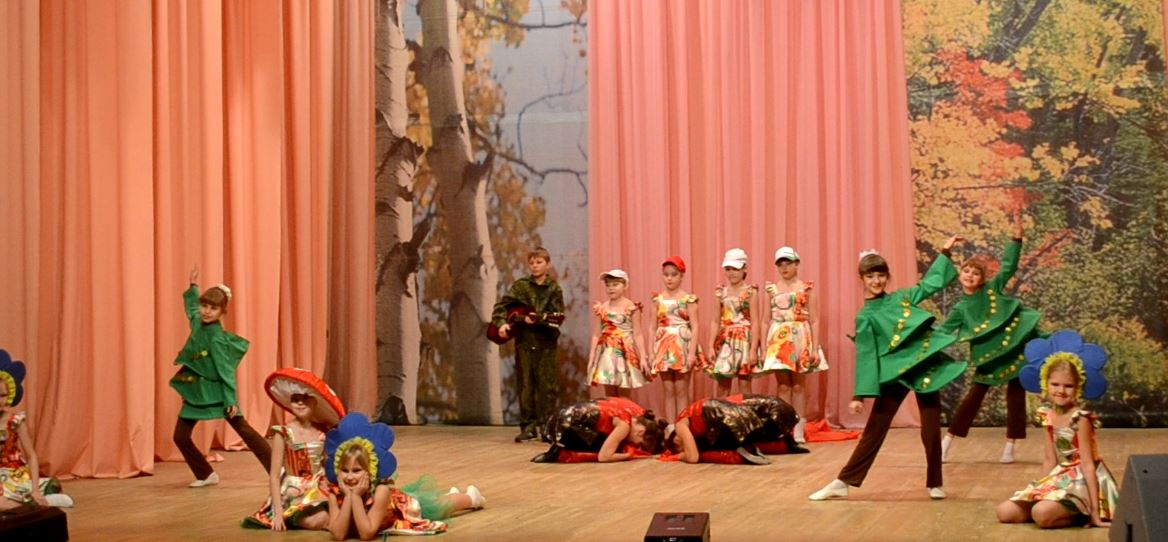 Голос за кадром:   Всегда огонь согреет нас, на улице и дома.Костёр не потушив сейчас к пожару будь готовым. [1](на сцене остаются елочки и огонь).Музыкальное приложение № 2Танец: Огонь перебирается к деревьям. Начинается пожар. «Огонь» снимает с елочек зеленый наряд, и они остаются в коричневых комбинезонах -  «обгоревшие ели».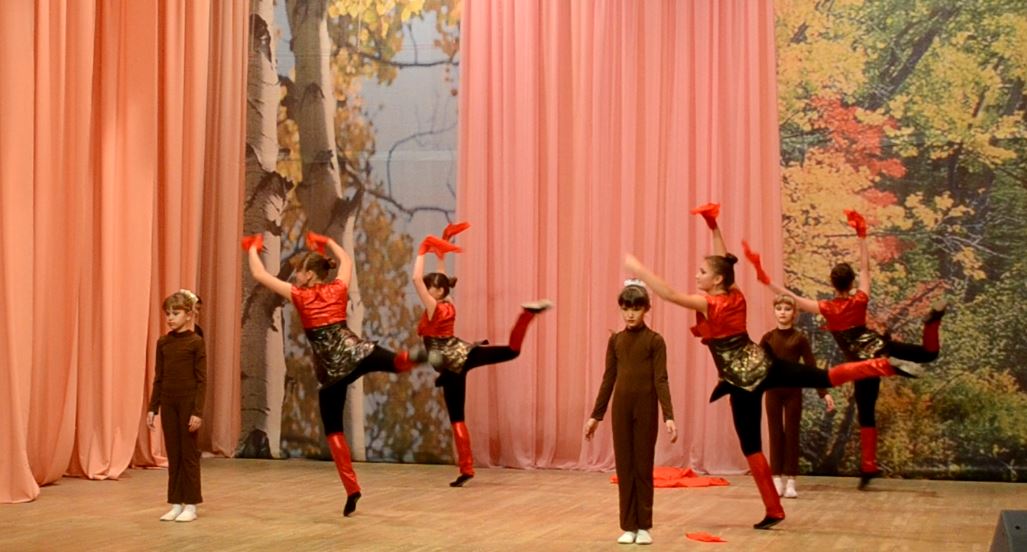 Голос за кадром: Дым увидел — не зевай и пожарных вызывай [2]. Музыкальное приложение №3 и №4Появляются пожарные (5 мальчиков). Исполняют танцевальный этюд с элементами акробатики. В итоге огонь побежден.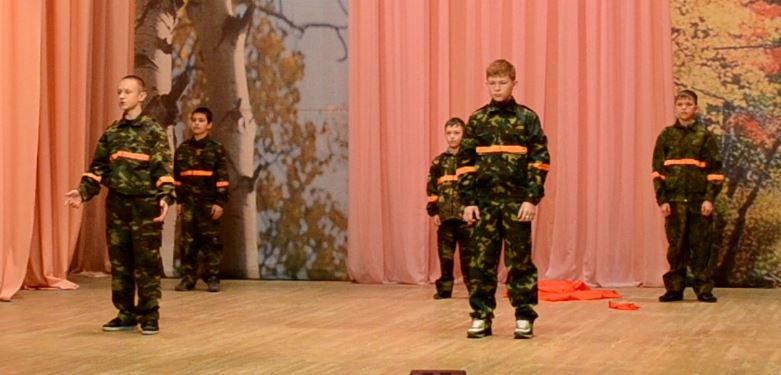 1 пожарный:Здравствуйте взрослые, здравствуйте дети! Столкнулись с большой мы проблемой на свете.С проблемой пожаров, с проблемой беды. Планета кричит: «Помоги!» [3].2 пожарный:Причина пожаров – халатность одна, чтоб недругом стал он из друга.Твоя, человек в этом вина, а хочешь твоя в том заслуга [3].Методическое пояснение: на фоне этих слов  четверо пожарных растягивают красные полотна на древках и выполняют колыхающие движения тканью. Полотна находятся на полу в наиболее отдаленной от зрителя части сцены с самого начала агитбригады. 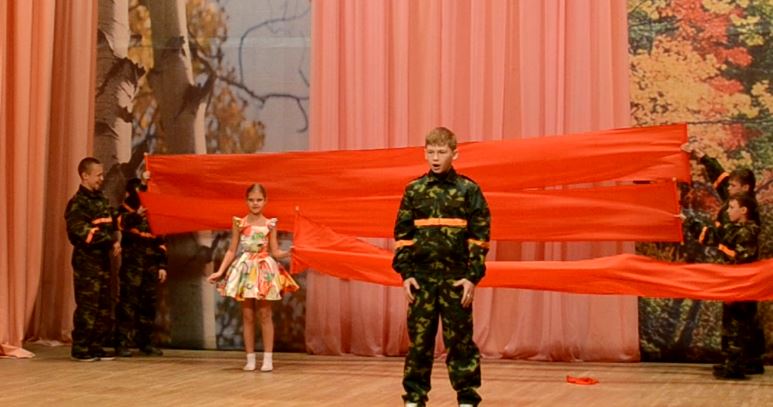 Все участники агитбригады из-за кулис: Берегите природу!Пожарные разбегаются по сторонам. На секунду сцена пустеет.2 cцена: «Ситуации».Музыкальное сопровождение №5На сцену выносят гладильную доску и утюг.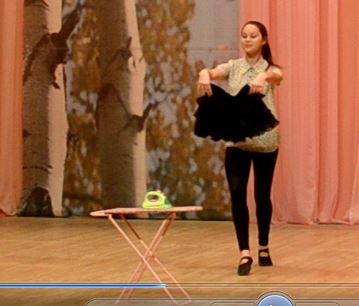 Девочка танцует с юбкой в руках, затем подходит к гладильной доске, гладит юбку. Голос за кадром:[4] Юля в школу собиралась, юбку гладила, старалась. Вдруг звонок раздался в двери,  к ней пришла подружка Вера.(Забегает подружка, обнимает Юлю. У Юли остался включенный утюг). Вера: Юлька, ты что, не готова? Побежали, ждет нас школа. Торопись, а то звонок, опоздаем на урок. (Юля натягивает юбку, хватает сумку, смотрится в зеркало, явно торопится).Музыкальное сопровождение №6Ребенок на сцене (любой участник агитбригады):Выпорхнула из квартиры, про утюг совсем забыла. Он все грелся, грелся - вот и загорелся. (танцевальный этюд исполняют девочки изображающие огонь у гладильной доски).Хорошо, что брат Сережка увидал огонь в окошко. 01 он позвонил и пожарным сообщил. (сценка: выбегает Сережа имитирует набор 01 на телефоне, вызывает пожарных. Указывает  адрес пожара и демонстрирует плакат. На плакате: Адрес.Объект (квартира, склад, школа). Что горит (что конкретно горит в квартире, школе).Номер дома.Номер подъезда.Номер квартиры.Этаж. Сколько всего этажей в здании.Есть ли опасность для людей.Фамилия.Телефон.Вокруг стоят зеваки – смотрят.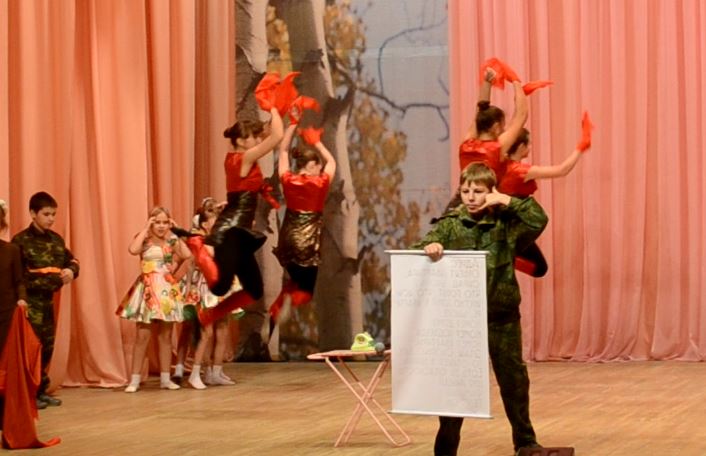 В борьбу с огнем включаются пожарные. Огонь снова побежден.Пожарные, обращаются к зевакам: 1 пожарный: Не надо стоять просто так возле горящего дома.2 пожарный: Помните, что при пожаре случаются взрывы, и это может быть опасно для вас.Все участники агитбригады из-за кулис: Берегите свой дом! Все разбегаются по сторонам.Музыкальное сопровождение 7Постепенно участники агитбригады выходят на авансцену, выстраиваясь в линию. В руках косынки. 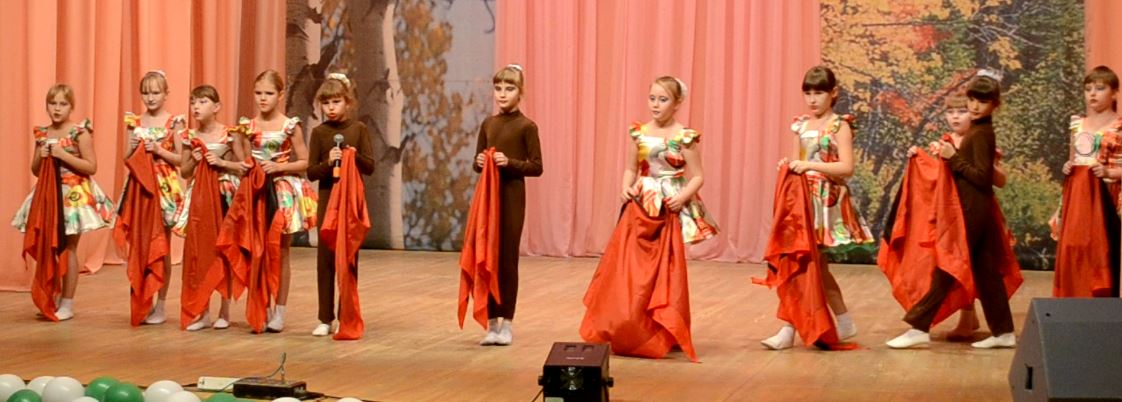 Ребенок: Да, да! Как это ни странно, но человек создающий, строящий, вдруг по минутному легкомыслию отдает во власть огню: (дети по очереди раскрывают платки) собственный дом, квартиру, выращенный хлеб, любимых животных, ставит под угрозу свою и чужую жизнь [3].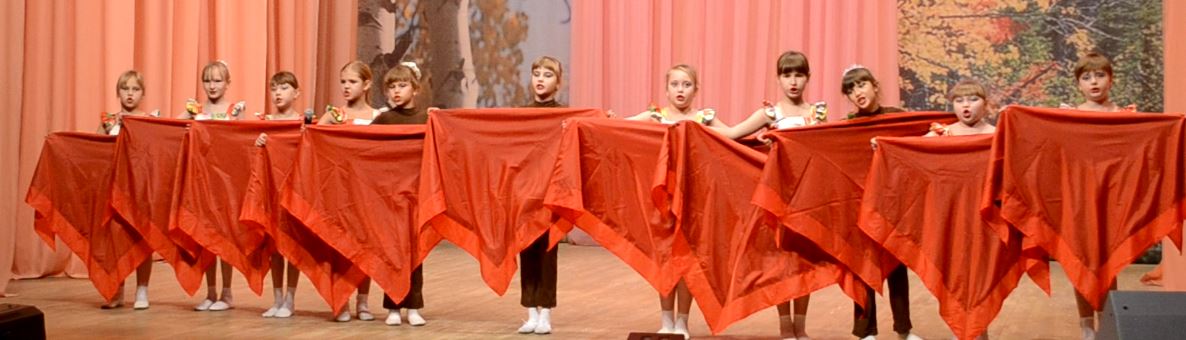 Дети с платками перестраиваются в шахматный порядок в 3 ряда.На сцену выходят «раненые" 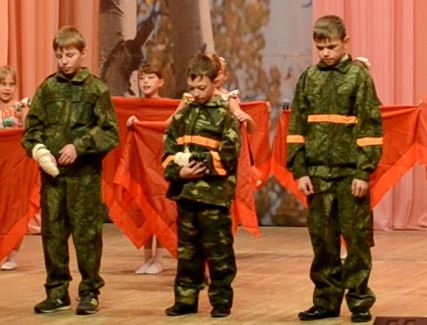 (3 человека: у кого-то перебинтована рука, кто-то хромает и т.д.)ребенок: Пламя прыгнуло в траву - я у дома жег листву. ребенок: Я бросал в огонь при этом незнакомые предметы.ребенок: Получил и я урок -  у меня теперь ожог. Для забавы спички взял и со спичками играл.Методическая рекомендация: ситуаций может быть и больше, по желанию постановщика. Все участники агитбригады из-за кулис: Берегите себя!!!На сцену выходят участницы, ранее играющие «огонь».3  сцена: 1 девочка: [3]По данным статистики, в мире каждые 9 минут происходят пожары  ( на эти слова 1 линия, переворачивает платки на черную сторону, накидывает их себе на плечи, поворачиваются спиной к зрителю и присаживается вниз).2 девочка: Ежегодно пожары уносят жизни 19 тысяч человек, только в нашей стране  (2 линия повторяет движения первой).3 девочка: А во всем мире – 75 тысяч (3 линия повторяет движение 2 линии) 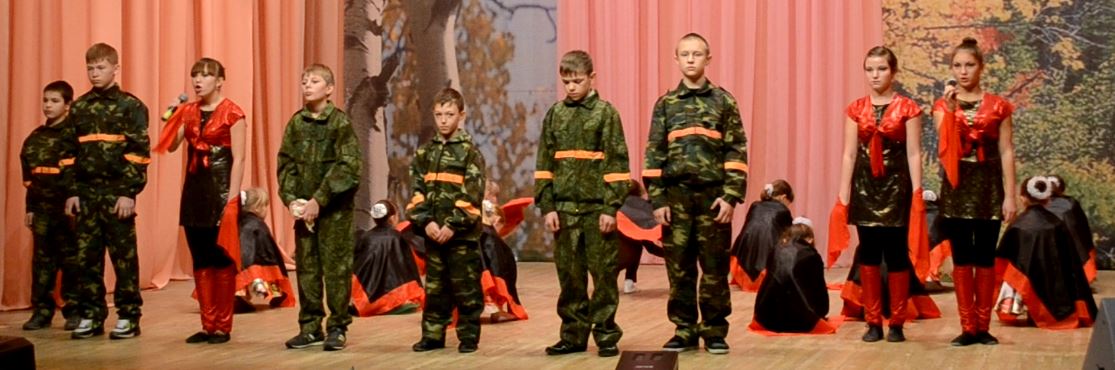 Все участники агитбригады: Неужели и ты хочешь быть в их числе? (дети с косынками убегают на задний план сцены, сбрасывают косынки и возвращаются на свои места. На сцене находятся все участники агитбригады).1 пожарный: Это далеко не все опасные ситуации.2 пожарный: Что же делать, что бы пожар все-таки не возник? 3 пожарный: Перечислим основные правила.Участники агитбригады по очереди:С электроприборами будь осторожен, ведь от них пожар возможен!Фейерверки в помещенье не используй никогда!Может вмиг пожар возникнуть, в дом тогда придет бедаКогда из дома ты выходишь, не забудь проверить вновь, Все ли выключил приборы, не возникнет ли огонь[3].Все участники агитбригады: Если где-то задымится,Если что-то загорится.По тревоге как один,Позвоним по «01»! [3].Отдельный ребенок: или 112 для мобильных телефоновМузыкальное приложение № 9(№9 минусовка)Дети исполняют массовую танцевальную сцену. 3 вокалиста под минусовку исполняют «Гимн пожарных России».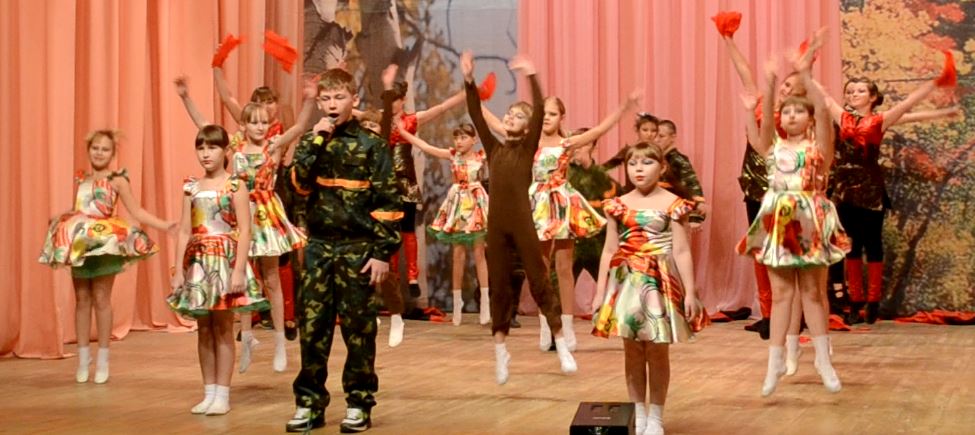 Все участники агитбригады:Мы за пожарную безопасность!!!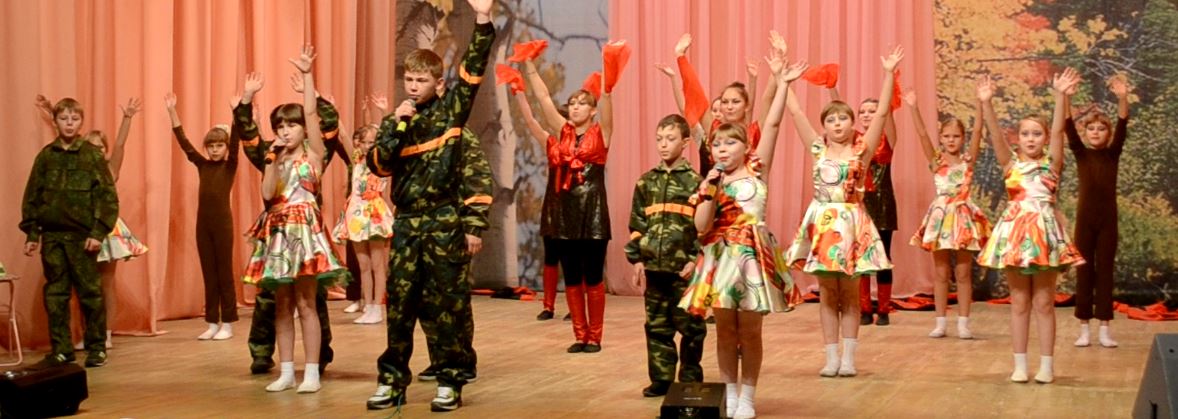 Список используемой литературы:Интернет-ресурсы:http://porgi.ru/scenki-scenarii/scenarijj-agitbrigady-po-pozharnojj -bezopasnosti/  -  Сценарий агитбригады по пожарной безопасности.http://educontest.net/component/content/article/36441 - занятие по ПБ в д/сhttp://festival.1september.ru/articles/606289/ - Сценарий агитбригадыhttp://festival.1september.ru/articles/410471/ - Агитбригада на противопожарную тематику